校长研讨会邀请函尊敬的校长：为响应党中央关于建设文化强国的号召，贯彻教育部关于加强学校文化建设的系列方针，培育和践行社会主义核心价值观，弘扬中华优秀传统文化，推动学校提升文化内涵，凝练办学特色，构建智慧校园，提高办学质量，特举办2017年陕西省“中小学学校文化建设暨特色智慧教室创建”校长研讨会。本次会议邀请陕西省各地教育局领导、教科研机构领导、中小学校长及相关负责人参加。一、会议主办单位：育灵童教育研究院北京师范大学课程与教学研究院    会议协办单位：西安市未央区文景中学二、会议时间及地点时间：2017年4月13日（周四下午） 地点：西安市未央区文景中学大礼堂三、会议主要议题1、理论解读：认清学校文化内涵，确立工作思路2、案例分析：学校精神文化、环境文化、课程文化建设的经典案例3、中小学特色智慧教室解决方案4、优秀传统文化特色办学解决方案本次会议将邀请教育部相关领导以及来自人民大学、北京师范大学的相关教育专家出席，以科学的理论分析和生动的案例讲解，帮助与会者了解当前国内中小学学校文化建设和智慧校园建设的现状和问题，提升对学校文化和智慧教育的理解和认知，从而为学校建设提供科学的指导。我们诚挚邀请您的光临！            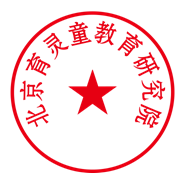 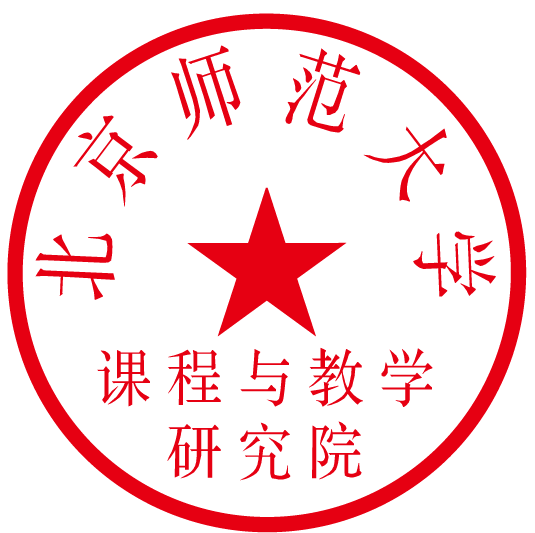 北京育灵童教育研究院       北京师范大学课程与教学研究院  二〇一七年三月一日附件一：2017年陕西省“中小学学校文化建设暨特色智慧教室建设”校长研讨会日  程  表附件二：2017年陕西省“中小学学校文化建设暨特色智慧教室建设”校长研讨会专 家 名 单附件三：2017年陕西省“中小学学校文化建设暨特色智慧教室建设”校长研讨会有 关 事 项一、会议时间：2017年4月13日（周四下午）二、会议地点：西安市未央区文景中学 三、具体地址：明光路与凤城九路十字向西约450米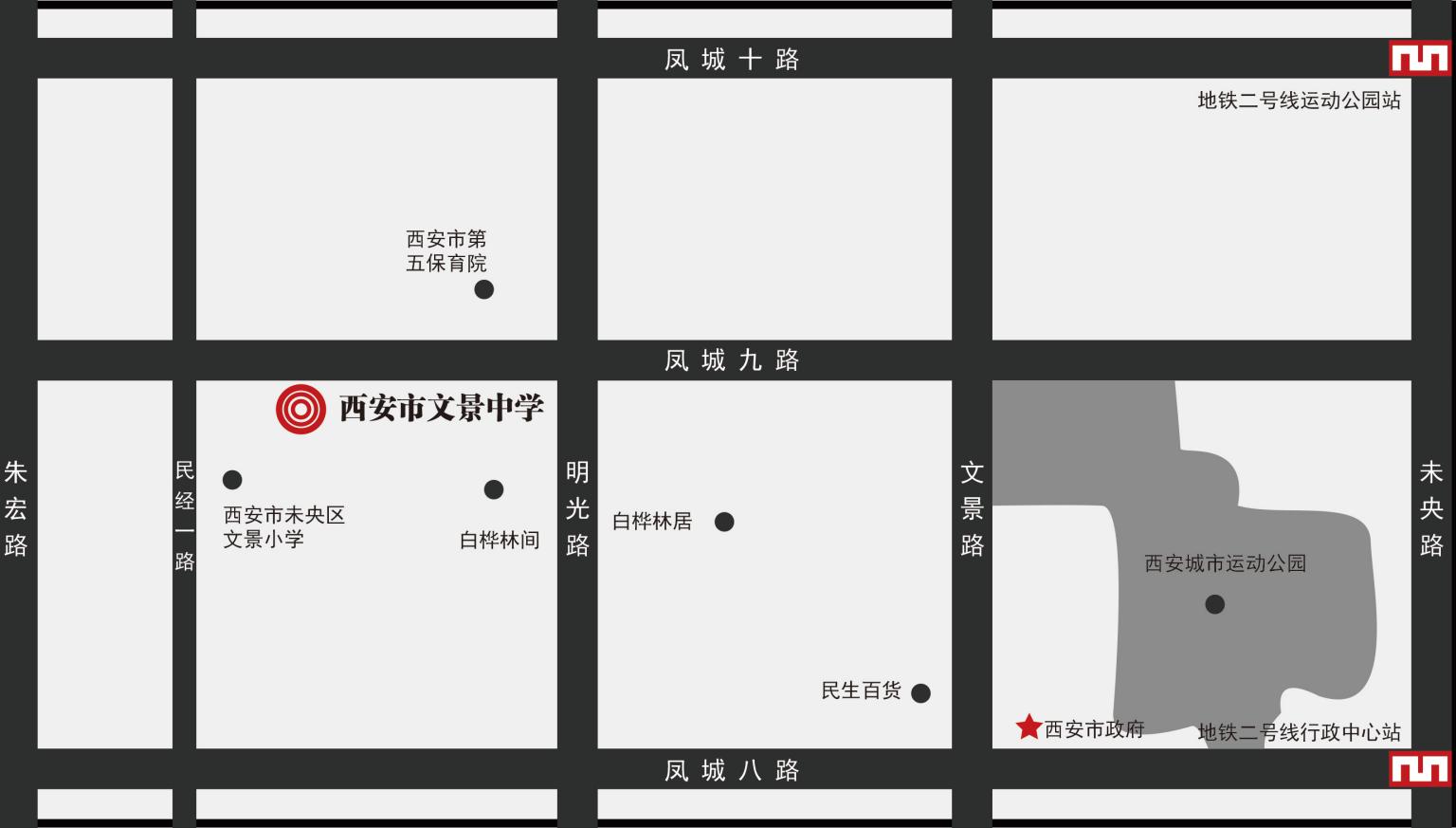 四、交通提示：1、西安北站：打车约15分钟即到。2、西安站：打车约40分钟即到。附件四：2017年陕西省“中小学学校文化建设暨特色智慧教室建设”校长研讨会参 会 回 执 表联系方式: 010-82893905                   微信报名：报名QQ群：557873746         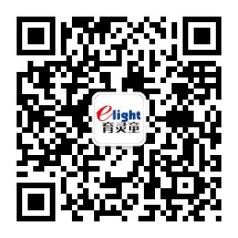 电子邮箱：xywh@elight.cn官方网站：www.xywh.cc联 系 人： 刘老师（15389428680）闵老师（15911071985）注：  ①会议接受电话报名、微信报名、邮箱报名或QQ报名。②本次校长研讨会不收取任何费用。时间（4月13日下午）内容主讲人1:00-1:30签到、入场签到、入场1:30-1:50领导致辞田征 副巡视员西安市教育局1:50-2:10政策解读王本陆 教授北京师范大学课程与教学研究院院长，博士生导师2:10-2:30经验分享周典博 校长文景中学2:30-2:50学校文化建设的基本原则李家宝 总裁育灵童教育集团总裁，中国人民大学兼职教授2:50-3:50学校文化和智慧校园建设的理念解读与实施林志明 博士灵童教育研究院副院长，北京师范大学文学博士3:50-4:10学校文化建设经典案例分析曲喜兴 资深设计师育灵童教育集团校园文化事业部总经理4:10-4:30中小学特色智慧教室创建方案介绍：◆国学智慧教室（馆）整体解决方案◆书法智慧教室整体解决方案◆创客空间整体解决方案王莹莹 总经理育灵童教育集团智慧校园事业部4:30-5:30优秀传统文化特色办学专题报告：◆中小学国学经典课程体系构建与实施◆中小学国学经典教育师资队伍建设李灵玲 博士育灵童教育研究院院长6:00晚宴自愿参加李蒙恩国家督学，原教育部关工委常务副主任田  征西安市教育局副巡视员，中国人生科学学会顾问，梯次循进教育理论创立者，当代教育家王本陆北京师范大学课程与教学研究院院长，博士生导师，教授周典博西安市文景中学校长，陕西省校园文化建设创新人物黄朴民中国人民大学国学院常务副院长，博士生导师，教授李家宝育灵童教育集团总裁，中国人民大学兼职教授李灵玲育灵童教育研究院院长，北京师范大学教育学博士林志明育灵童教育研究院副院长，北京师范大学文学博士曲喜兴育灵童教育集团校园文化建设事业部总经理，资深设计师王莹莹育灵童教育集团智慧校园事业部总经理，研究员学校名称详细地址邮编联系人手机手机电子邮箱参加晚宴参加□    不参加□    参加人数：参加□    不参加□    参加人数：参加□    不参加□    参加人数：参加□    不参加□    参加人数：参加□    不参加□    参加人数：参加□    不参加□    参加人数：参加□    不参加□    参加人数：参会代表职务职务办公电话办公电话手机手机其他建议与要求